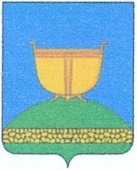 СОВЕТ ВЫСОКОГОРСКОГО
МУНИЦИПАЛЬНОГО РАЙОНА
РЕСПУБЛИКИ ТАТАРСТАНТАТАРСТАН РЕСПУБЛИКАСЫ
БИЕКТАУ МУНИЦИПАЛЬРАЙОН СОВЕТЫ   Кооперативная ул., 5, пос. ж/д станция Высокая Гора,	Кооперативная ур., 5, Биектау т/ю станциясе поселогы,    Высокогорский район, Республика Татарстан, 422700	Биектау районы, Татарстан Республикасы, 422700    Тел.: +7 (84365) 2-30-50, факс: 2-30-86, e-mail: biektau@tatar.ru, www.vysokaya-gora.tatarstan.ru                     РЕШЕНИЕ                                                                  КАРАР               27 декабря 2018 года                                                        № 271О ходе реализации муниципальной программы «Развитие культуры Высокогорского муниципального района на 2017-2019гг»	Заслушав и обсудив информацию начальника отдела культуры исполнительного комитета Высокогорского муниципального района Бурхановой Л.З. «О ходе реализации муниципальной программы «Развитие культуры Высокогорского муниципального района на 2017-2019гг», Совет Высокогорского муниципального районаРЕШИЛ:Информацию о ходе реализации муниципальной программы «Развитие культуры Высокогорского муниципального района на 2017-2019гг» принять к сведению.Признать работу района по муниципальной программе «Развитие культуры Высокогорского муниципального района на 2017-2019гг» за 2018 год удовлетворительной.Для обеспечения более эффективной работы учреждений культуры рекомендовать:исполнительному комитету района рассмотреть вопрос укрепления материально–технической базы, внедрения современных технологий; отделу культуры увеличить охват за счет внедрения новых активных форм организации досуга для различных слоев населения, разработать инновационные проекты и программы в области культурно–досуговой деятельности;Исполнительному комитету района, органам местного самоуправления района в пределах компетенций оказать содействие в работе по развитию и сохранению культуры и искусства Высокогорского муниципального района, а также национальных традиций.Рекомендовать филиалу ОАО «Татмедиа» регулярно освещать на страницах газеты «Высокогорские вести» «Биектау хәбәрләре» материалы по реализации муниципальной программы «Развитие культуры Высокогорского муниципального района на 2017-2019гг».  Опубликовать настоящее решение путем размещения на официальном сайте Высокогорского муниципального района в сети Интернет по веб-адресу: http://vysokaya-gora.tatarstan.ru.Контроль исполнения настоящего решения возложить на постоянную комиссию Совета Высокогорского муниципального района по вопросам социальной политики, здравоохранения, образования, культуры, спорта и молодежной политики.Председатель Совета,Глава муниципального района                                                                 Р.Г. Калимуллин